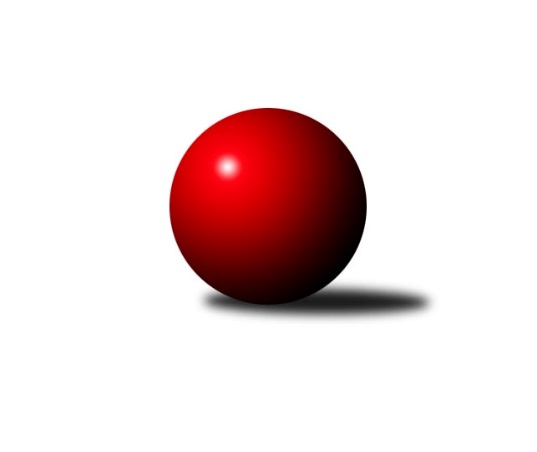 Č.13Ročník 2022/2023	5.3.2023Nejlepšího výkonu v tomto kole: 3555 dosáhlo družstvo: KC Zlín1. KLZ 2022/2023Výsledky 13. kolaSouhrnný přehled výsledků:SKK Jičín	- KK Jihlava	3:5	3164:3308	11.0:13.0	4.3.KK Vyškov	- TJ Spartak Přerov	5:3	3384:3334	12.0:12.0	4.3.KC Zlín	- TJ Valašské Meziříčí	7:1	3555:3397	16.0:8.0	4.3.SKK Primátor Náchod	- KK Slavia Praha	6:2	3544:3400	15.0:9.0	4.3.KK Slovan Rosice	- SKK Rokycany	8:0	3518:3125	20.0:4.0	4.3.KK Slovan Rosice	- SKK Primátor Náchod	6:2	3442:3265	14.5:9.5	5.3.KK Vyškov	- TJ Valašské Meziříčí	2:6	3284:3340	10.5:13.5	5.3.Tabulka družstev:	1.	KK Slovan Rosice	13	13	0	0	89.0 : 15.0 	217.5 : 94.5 	 3498	26	2.	KK Slavia Praha	13	10	0	3	72.0 : 32.0 	183.0 : 129.0 	 3372	20	3.	TJ Valašské Meziříčí	13	10	0	3	60.5 : 43.5 	169.5 : 142.5 	 3352	20	4.	SKK Primátor Náchod	13	8	1	4	55.5 : 48.5 	154.5 : 157.5 	 3381	17	5.	KK Jihlava	12	7	1	4	53.5 : 42.5 	151.5 : 136.5 	 3325	15	6.	KC Zlín	13	6	0	7	54.0 : 50.0 	154.0 : 158.0 	 3305	12	7.	TJ Spartak Přerov	12	4	0	8	37.0 : 59.0 	125.5 : 162.5 	 3326	8	8.	KK Vyškov	14	4	0	10	44.0 : 68.0 	150.0 : 186.0 	 3315	8	9.	SKK Jičín	12	0	1	11	19.5 : 76.5 	102.0 : 186.0 	 3235	1	10.	SKK Rokycany	13	0	1	12	27.0 : 77.0 	128.5 : 183.5 	 3258	1Podrobné výsledky kola:	 SKK Jičín	3164	3:5	3308	KK Jihlava	Alice Tauerová	138 	 134 	 157 	132	561 	 2:2 	 554 	 139	126 	 146	143	Aneta Kusiová	Jana Bínová	144 	 132 	 137 	126	539 	 2:2 	 523 	 128	134 	 130	131	Martina Melchertová	Lenka Vávrová	138 	 134 	 142 	135	549 	 3:1 	 531 	 134	135 	 130	132	Lenka Concepción	Tereza Kroupová *1	107 	 115 	 122 	127	471 	 0:4 	 585 	 149	139 	 152	145	Jana Braunová	Petra Abelová	124 	 129 	 144 	131	528 	 2:2 	 581 	 145	124 	 142	170	Karolína Derahová	Lucie Vrbatová	120 	 135 	 152 	109	516 	 2:2 	 534 	 132	129 	 143	130	Petra Fürstovározhodčí: Martin Mazáčekstřídání: *1 od 61. hodu Alena ŠediváNejlepší výkon utkání: 585 - Jana Braunová	 KK Vyškov	3384	5:3	3334	TJ Spartak Přerov	Jana Kurialová	144 	 123 	 134 	154	555 	 2:2 	 575 	 134	133 	 163	145	Martina Janyšková *1	Lenka Hrdinová	158 	 128 	 126 	121	533 	 1:3 	 574 	 138	144 	 150	142	Monika Pavelková	Michaela Varmužová	127 	 153 	 145 	146	571 	 3:1 	 506 	 130	128 	 117	131	Adriana Svobodová	Pavla Fialová	123 	 143 	 131 	136	533 	 2:2 	 531 	 134	131 	 144	122	Zuzana Machalová	Zuzana Honcová	148 	 140 	 128 	159	575 	 1:3 	 562 	 152	149 	 139	122	Kateřina Pytlíková	Jana Vejmolová	170 	 150 	 155 	142	617 	 3:1 	 586 	 143	161 	 147	135	Michaela Beňovározhodčí: František Jelínekstřídání: *1 od 61. hodu Šárka NovákováNejlepší výkon utkání: 617 - Jana Vejmolová	 KC Zlín	3555	7:1	3397	TJ Valašské Meziříčí	Natálie Trochtová	130 	 152 	 151 	157	590 	 3:1 	 539 	 153	141 	 123	122	Veronika Horková	Lenka Nováčková	166 	 136 	 145 	177	624 	 3:1 	 561 	 125	128 	 146	162	Kristýna Pavelková	Bohdana Jankových	151 	 144 	 132 	168	595 	 2:2 	 601 	 139	154 	 171	137	Michaela Provazníková	Petra Šustková	138 	 152 	 146 	147	583 	 3:1 	 542 	 149	135 	 138	120	Klára Tobolová	Michaela Bagári	142 	 154 	 156 	153	605 	 3:1 	 606 	 153	148 	 153	152	Markéta Vlčková	Michaela Matlachová	156 	 132 	 132 	138	558 	 2:2 	 548 	 149	148 	 133	118	Nikola Tobolovározhodčí: Zdeněk BachňákNejlepší výkon utkání: 624 - Lenka Nováčková	 SKK Primátor Náchod	3544	6:2	3400	KK Slavia Praha	Šárka Majerová	166 	 149 	 163 	136	614 	 3:1 	 589 	 158	153 	 144	134	Linda Lidman	Martina Hrdinová	156 	 160 	 142 	158	616 	 1:3 	 629 	 172	161 	 143	153	Vlasta Kohoutová	Kateřina Majerová	141 	 145 	 132 	141	559 	 3:1 	 549 	 157	136 	 119	137	Vladimíra Malinská	Eliška Boučková *1	123 	 138 	 137 	161	559 	 1:3 	 573 	 154	150 	 148	121	Kristýna Juráková	Aneta Cvejnová	149 	 154 	 149 	148	600 	 3:1 	 537 	 137	125 	 153	122	Ivana Kaanová	Nikola Portyšová	150 	 153 	 147 	146	596 	 4:0 	 523 	 131	133 	 137	122	Helena Gruszkovározhodčí: Jiří Doucha ml.střídání: *1 od 27. hodu Nina BrožkováNejlepší výkon utkání: 629 - Vlasta Kohoutová	 KK Slovan Rosice	3518	8:0	3125	SKK Rokycany	Lucie Vaverková	149 	 164 	 156 	140	609 	 3:1 	 523 	 122	130 	 123	148	Lada Hessová	Anna Štraufová	161 	 149 	 139 	153	602 	 4:0 	 558 	 144	128 	 138	148	Terezie Krákorová	Natálie Topičová	138 	 137 	 165 	152	592 	 4:0 	 500 	 129	121 	 131	119	Karoline Utikalová	Aneta Ondovčáková *1	120 	 150 	 133 	141	544 	 3:1 	 518 	 132	146 	 116	124	Monika Kalousová	Alena Kantnerová	145 	 142 	 112 	144	543 	 2:2 	 520 	 120	149 	 118	133	Lenka Findejsová	Simona Koutníková	167 	 131 	 159 	171	628 	 4:0 	 506 	 128	127 	 126	125	Daniela Pochylovározhodčí: Milan Bružastřídání: *1 od 61. hodu Barbora JanyškováNejlepší výkon utkání: 628 - Simona Koutníková	 KK Slovan Rosice	3442	6:2	3265	SKK Primátor Náchod	Lucie Vaverková	149 	 154 	 155 	179	637 	 3:1 	 532 	 117	112 	 160	143	Šárka Majerová *1	Barbora Janyšková	138 	 135 	 144 	123	540 	 1.5:2.5 	 537 	 138	136 	 134	129	Martina Hrdinová	Natálie Topičová	165 	 141 	 148 	142	596 	 3:1 	 566 	 125	156 	 145	140	Nina Brožková	Anna Štraufová	153 	 133 	 147 	142	575 	 3:1 	 512 	 106	152 	 124	130	Kateřina Majerová	Alena Kantnerová	124 	 129 	 142 	146	541 	 2:2 	 568 	 144	144 	 136	144	Nikola Portyšová	Naděžda Dobešová *2	148 	 124 	 134 	147	553 	 2:2 	 550 	 143	136 	 140	131	Aneta Cvejnovározhodčí: Milan Bružastřídání: *1 od 26. hodu Eliška Boučková, *2 od 91. hodu Simona KoutníkováNejlepší výkon utkání: 637 - Lucie Vaverková	 KK Vyškov	3284	2:6	3340	TJ Valašské Meziříčí	Lenka Hrdinová *1	101 	 128 	 124 	130	483 	 1:3 	 509 	 123	135 	 132	119	Veronika Horková	Jana Vejmolová	132 	 136 	 145 	144	557 	 2:2 	 552 	 141	134 	 131	146	Kristýna Pavelková	Michaela Varmužová	117 	 152 	 147 	132	548 	 2:2 	 571 	 149	141 	 146	135	Klára Tobolová	Michaela Kouřilová	162 	 107 	 129 	159	557 	 2:2 	 538 	 146	127 	 143	122	Michaela Provazníková	Zuzana Honcová	143 	 133 	 152 	141	569 	 1.5:2.5 	 580 	 143	135 	 148	154	Nikola Tobolová	Pavla Fialová	148 	 139 	 149 	134	570 	 2:2 	 590 	 137	164 	 133	156	Markéta Vlčkovározhodčí: František Jelínekstřídání: *1 od 31. hodu Lucie TrávníčkováNejlepší výkon utkání: 590 - Markéta VlčkováPořadí jednotlivců:	jméno hráče	družstvo	celkem	plné	dorážka	chyby	poměr kuž.	Maximum	1.	Natálie Topičová 	KK Slovan Rosice	604.33	387.9	216.5	1.4	7/7	(645)	2.	Lucie Vaverková 	KK Slovan Rosice	599.96	391.2	208.7	2.1	7/7	(637)	3.	Michaela Beňová 	TJ Spartak Přerov	590.06	386.6	203.4	3.0	6/8	(618)	4.	Aneta Cvejnová 	SKK Primátor Náchod	587.44	376.0	211.5	1.5	6/7	(628)	5.	Bohdana Jankových 	KC Zlín	585.64	390.0	195.7	2.8	5/7	(615)	6.	Anna Štraufová 	KK Slovan Rosice	583.78	384.6	199.2	1.8	7/7	(624)	7.	Simona Koutníková 	KK Slovan Rosice	580.53	370.2	210.4	1.0	6/7	(628)	8.	Vlasta Kohoutová 	KK Slavia Praha	579.25	382.2	197.1	2.0	8/8	(633)	9.	Jana Braunová 	KK Jihlava	576.97	375.1	201.9	1.2	7/7	(643)	10.	Terezie Krákorová 	SKK Rokycany	574.71	378.7	196.0	2.6	8/8	(606)	11.	Pavla Fialová 	KK Vyškov	573.92	374.6	199.3	3.0	7/7	(615)	12.	Michaela Bagári 	KC Zlín	573.90	369.6	204.3	1.9	7/7	(617)	13.	Markéta Vlčková 	TJ Valašské Meziříčí	572.89	379.4	193.4	2.6	9/9	(606)	14.	Linda Lidman 	KK Slavia Praha	572.25	373.5	198.8	2.9	8/8	(620)	15.	Alena Kantnerová 	KK Slovan Rosice	569.71	370.7	199.0	2.2	7/7	(610)	16.	Nikola Portyšová 	SKK Primátor Náchod	568.19	372.0	196.2	2.4	6/7	(601)	17.	Klára Tobolová 	TJ Valašské Meziříčí	567.13	377.5	189.6	2.5	9/9	(600)	18.	Michaela Matlachová 	KC Zlín	566.67	384.6	182.0	5.0	5/7	(630)	19.	Kateřina Pytlíková 	TJ Spartak Přerov	563.88	379.9	184.0	5.1	6/8	(640)	20.	Šárka Nováková 	TJ Spartak Přerov	563.20	383.8	179.4	5.2	6/8	(584)	21.	Vladimíra Malinská 	KK Slavia Praha	563.07	371.1	192.0	2.9	7/8	(604)	22.	Martina Melchertová 	KK Jihlava	562.90	378.5	184.4	5.4	7/7	(589)	23.	Martina Hrdinová 	SKK Primátor Náchod	562.69	377.3	185.3	3.4	7/7	(616)	24.	Helena Šamalová 	SKK Jičín	562.30	360.5	201.9	3.1	4/6	(584)	25.	Tereza Divílková 	KC Zlín	561.40	373.9	187.6	4.5	5/7	(601)	26.	Helena Gruszková 	KK Slavia Praha	561.06	360.2	200.8	2.8	7/8	(600)	27.	Nina Brožková 	SKK Primátor Náchod	560.67	377.2	183.5	5.4	6/7	(582)	28.	Jana Vejmolová 	KK Vyškov	560.00	370.5	189.5	2.6	7/7	(617)	29.	Nikola Tobolová 	TJ Valašské Meziříčí	559.91	373.6	186.3	2.8	9/9	(590)	30.	Eliška Boučková 	SKK Primátor Náchod	558.45	371.1	187.4	3.4	5/7	(586)	31.	Kristýna Pavelková 	TJ Valašské Meziříčí	557.71	373.1	184.6	4.6	7/9	(577)	32.	Kateřina Majerová 	SKK Primátor Náchod	557.56	373.3	184.3	4.1	6/7	(605)	33.	Michaela Provazníková 	TJ Valašské Meziříčí	557.07	368.4	188.6	3.5	7/9	(601)	34.	Monika Pavelková 	TJ Spartak Přerov	556.95	372.7	184.3	3.9	7/8	(598)	35.	Michaela Varmužová 	KK Vyškov	556.31	370.3	186.1	4.1	6/7	(576)	36.	Lucie Vrbatová 	SKK Jičín	555.46	362.5	192.9	5.0	5/6	(600)	37.	Zuzana Honcová 	KK Vyškov	552.96	372.5	180.4	3.6	7/7	(607)	38.	Kamila Jirsová 	KK Jihlava	552.00	363.9	188.1	3.4	6/7	(596)	39.	Karolína Derahová 	KK Jihlava	551.92	367.7	184.3	3.4	6/7	(581)	40.	Petra Fürstová 	KK Jihlava	551.23	367.6	183.6	4.4	6/7	(578)	41.	Barbora Janyšková 	KK Slovan Rosice	550.45	375.7	174.8	3.2	5/7	(592)	42.	Lenka Nováčková 	KC Zlín	550.00	368.0	182.0	4.3	6/7	(624)	43.	Lenka Vávrová 	SKK Jičín	546.57	368.2	178.4	3.9	5/6	(615)	44.	Daniela Pochylová 	SKK Rokycany	544.31	368.5	175.8	5.7	7/8	(589)	45.	Lenka Findejsová 	SKK Rokycany	544.17	369.1	175.0	6.3	8/8	(584)	46.	Lenka Hrdinová 	KK Vyškov	543.57	370.7	172.8	5.9	6/7	(579)	47.	Veronika Horková 	TJ Valašské Meziříčí	543.22	363.4	179.9	3.9	9/9	(596)	48.	Lucie Trávníčková 	KK Vyškov	542.53	369.7	172.9	7.7	5/7	(571)	49.	Jana Bínová 	SKK Jičín	541.55	376.1	165.5	8.0	5/6	(580)	50.	Petra Šustková 	KC Zlín	540.83	358.9	181.9	7.0	6/7	(591)	51.	Lada Hessová 	SKK Rokycany	540.57	366.5	174.1	5.6	7/8	(563)	52.	Lenka Concepción 	KK Jihlava	540.15	366.2	174.0	5.8	5/7	(577)	53.	Karoline Utikalová 	SKK Rokycany	537.23	364.9	172.4	6.2	8/8	(583)	54.	Alena Šedivá 	SKK Jičín	534.60	364.8	169.8	6.2	5/6	(562)	55.	Tereza Kroupová 	SKK Jičín	523.67	357.6	166.1	8.2	4/6	(564)	56.	Dana Viková 	SKK Jičín	510.00	354.3	155.8	6.5	4/6	(515)		Naděžda Dobešová 	KK Slovan Rosice	596.83	383.5	213.3	1.8	3/7	(622)		Adéla Víšová 	SKK Primátor Náchod	584.00	402.0	182.0	4.0	1/7	(584)		Šárka Marková 	KK Slavia Praha	567.67	378.1	189.6	4.6	5/8	(595)		Martina Zimáková 	KC Zlín	567.00	391.0	176.0	8.0	1/7	(567)		Nikola Tatoušková 	KK Slovan Rosice	565.00	382.0	183.0	2.0	1/7	(565)		Kristýna Juráková 	KK Slavia Praha	562.40	374.9	187.6	3.7	5/8	(602)		Barbora Bartková 	TJ Valašské Meziříčí	560.50	382.3	178.3	3.5	2/9	(566)		Anna Škařupová 	TJ Spartak Přerov	559.07	371.5	187.5	4.1	5/8	(590)		Šárka Dvořáková 	KK Jihlava	559.00	373.0	186.0	6.0	1/7	(559)		Denisa Kroupová 	SKK Jičín	558.67	382.3	176.3	7.0	3/6	(566)		Šárka Majerová 	SKK Primátor Náchod	556.53	375.9	180.6	5.8	3/7	(614)		Jana Kurialová 	KK Vyškov	555.00	380.0	175.0	6.0	1/7	(555)		Martina Janyšková 	TJ Spartak Přerov	546.87	367.7	179.2	4.3	5/8	(567)		Dana Uhříková 	TJ Valašské Meziříčí	546.00	364.3	181.8	5.5	4/9	(571)		Michaela Kouřilová 	KK Vyškov	544.33	361.0	183.3	3.3	4/7	(574)		Zuzana Machalová 	TJ Spartak Přerov	542.60	366.8	175.8	4.1	5/8	(558)		Natálie Trochtová 	KC Zlín	541.92	367.5	174.5	5.1	4/7	(590)		Aneta Kusiová 	KK Jihlava	541.00	355.0	186.0	3.5	2/7	(554)		Monika Kalousová 	SKK Rokycany	541.00	369.5	171.5	5.8	3/8	(577)		Ivana Kaanová 	KK Slavia Praha	537.75	366.4	171.4	5.4	5/8	(590)		Petra Abelová 	SKK Jičín	534.60	365.2	169.4	5.4	1/6	(586)		Eva Rosendorfská 	KK Jihlava	534.56	362.6	172.0	6.5	4/7	(566)		Lucie Varmužová 	SKK Rokycany	531.07	370.1	161.0	8.5	5/8	(552)		Michaela Kučerová 	KK Slavia Praha	531.00	367.7	163.3	8.0	3/8	(543)		Simona Koreňová 	KK Vyškov	527.00	362.0	165.0	6.0	1/7	(546)		Adriana Svobodová 	TJ Spartak Přerov	526.87	363.2	163.7	5.4	5/8	(565)		Marta Kořanová 	SKK Rokycany	523.33	366.5	156.8	12.0	3/8	(539)		Monika Maláková 	KK Vyškov	515.00	332.0	183.0	5.0	1/7	(515)		Alice Tauerová 	SKK Jičín	512.50	353.8	158.7	8.0	2/6	(561)		Lucie Hanzelová 	KC Zlín	502.17	351.7	150.5	13.8	3/7	(560)		Alena Nekulová 	SKK Rokycany	435.00	328.0	107.0	26.0	1/8	(435)Sportovně technické informace:Starty náhradníků:registrační číslo	jméno a příjmení 	datum startu 	družstvo	číslo startu25166	Alice Tauerová	04.03.2023	SKK Jičín	1x10360	Jana Kurialová	04.03.2023	KK Vyškov	1x23470	Adriana Svobodová	04.03.2023	TJ Spartak Přerov	2x
Hráči dopsaní na soupisku:registrační číslo	jméno a příjmení 	datum startu 	družstvo	16800	Kristýna Juráková	04.03.2023	KK Slavia Praha	Program dalšího kola:14. kolo11.3.2023	so	9:30	KK Jihlava - KK Vyškov	11.3.2023	so	9:30	TJ Valašské Meziříčí - SKK Jičín	11.3.2023	so	9:30	SKK Rokycany - KC Zlín	11.3.2023	so	10:00	KK Slavia Praha - KK Slovan Rosice	11.3.2023	so	14:00	TJ Spartak Přerov - SKK Primátor Náchod	12.3.2023	ne	10:00	TJ Spartak Přerov - SKK Jičín (dohrávka z 12. kola)	Nejlepší šestka kola - absolutněNejlepší šestka kola - absolutněNejlepší šestka kola - absolutněNejlepší šestka kola - absolutněNejlepší šestka kola - dle průměru kuželenNejlepší šestka kola - dle průměru kuželenNejlepší šestka kola - dle průměru kuželenNejlepší šestka kola - dle průměru kuželenNejlepší šestka kola - dle průměru kuželenPočetJménoNázev týmuVýkonPočetJménoNázev týmuPrůměr (%)Výkon6xVlasta KohoutováSlavia6293xSimona KoutníkováRosice112.656284xSimona KoutníkováRosice6281xLenka NováčkováZlín110.756241xLenka NováčkováZlín6245xVlasta KohoutováSlavia110.456293xJana VejmolováVyškov6172xJana VejmolováVyškov110.216172xMartina HrdinováNáchod6167xLucie VaverkováRosice109.246091xŠárka MajerováNáchod6142xMartina HrdinováNáchod108.17616